ALADDIN KIDS MUSICAL CONFLICT FORM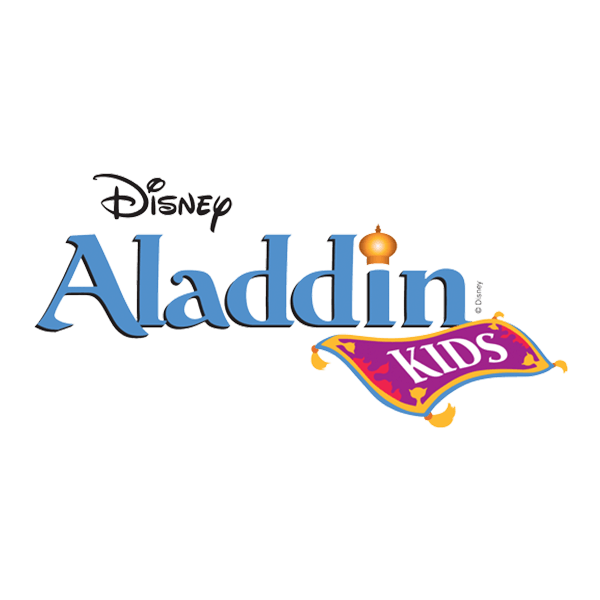 ADDITIONAL SHOW TIMES AT THE MALL ARE BEING CONTEMPLATED AS WELLALADDIN KIDS MUSICAL ORIENTATION [MANDATORY PARENT/CAST MEETING] SAT, JAN 7 	11:00 a.m. OR 2:00 p.m. OR 5:00 p.m. THE TIMES BELOW REPRESENT THE OUTER LIMITS ANTICIPATED.  MOST DAYS WILL BE SHORTER – BUT TIMING DEPENDS ON CAST CONFLICTS.On back, please list your general availability on Thursday and Friday evenings through the production run for things like costume fittings, additional practice at Fairgrounds for familiarity, additional performances. SUN, JAN 8 	11:00 a.m. - 7:00 p.m.	 SAT, JAN 14 	11:00 a.m. - 7:00 p.m.	  SUN, JAN 15 	11:00 a.m. - 7:00 p.m.	  SAT, JAN 21 	11:00 a.m. - 7:00 p.m.	  SUN, JAN 22 	11:00 a.m. - 7:00 p.m.	  SAT, JAN 28 	11:00 a.m. - 7:00 p.m.	  SUN, JAN 29 	11:00 a.m. - 7:00 p.m.	  SAT, FEB 4 	11:00 a.m. - 7:00 p.m.	  SUN, FEB 5 	11:00 a.m. - 7:00 p.m. 	  SAT, FEB 11 	11:00 a.m. - 7:00 p.m.	  SUN, FEB 12 	11:00 a.m. - 7:00 p.m.	  MON, FEB 13 	5:00 p.m. – 10:00 p.m.	  TUE, FEB 14 	5:00 p.m. – 10:00 p.m.	  WED, FEB 15 	5:00 p.m. – 10:00 p.m.	  THU, FEB 16 	5:00 p.m. – 8:30 p.m.  FRI, FEB 17 	5:00 p.m. – 8:30 p.m.	 SAT, FEB 18 	5:00 p.m. – 8:30 p.m.	 SUN, FEB 19 	5:00 p.m. – 8:30 p.m.	  MON, FEB 20 	5:00 p.m. – 8:30 p.m.	 TUE, FEB 21 	5:00 p.m. – 8:30 p.m.	 WED, FEB 22 	5:00 p.m. – 8:30 p.m.	 THU, FEB 23 	5:00 p.m. – 8:30 p.m.	 FRI, FEB 24 	5:00 p.m. – 8:30 p.m.	 SAT, FEB 25 	5:00 p.m. – 8:30 p.m.	 SUN, FEB 26 	5:00 p.m. – 10:00 p.m.